Updated: 04/12/2015 DPPage 1 of 1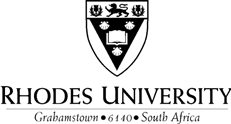 Suspension of registration requestPlease type or write clearly in BLOCK LETTERS.Please submit this form by fax to 046 603 8104 or email to academicadmin@ru.ac.za. Please note that the Registrar’s Division has adopted e‐mail as their primary method of communication with students. We will use @campus.ru.ac.za e‐mail addresses for this purpose, and students using other addresses (yahoo, etc) are advised to ensure that their campus e‐mail address forward to the other address. (Hard copies of such correspondence can be supplied on request to our office).InformationStudent Name:  	First Name	Middle name/s or Initial	SurnameStudent Number: 		Contact telephone number:  			 E‐mail Address:  				 Degree: 		Department:	 Name of Supervisor:  						  Email address for Supervisor: 						Motivation/Reason for suspensionI hereby request to suspend my registration for the 	Academic Year.*Please attach any relevant medical certificates or supporting documents to this formSIGNATURE OF STUDENT: 	DATE:  	FOR OFFICE USE ONLY:Delete the whichever does not apply i.e. APPROVED/NOT APPROVEDSupervisor’s recommendation (APPROVED/NOT APPROVED) SIGNATURE:  	 HOD’S recommendation (APPROVED/NOT APPROVED) SIGNATURE:  	  Dean’s recommendation (APPROVED/NOT APPROVED) SIGNATURE:  		 Comments/Notes: